DATOS DE IDENTIFICACIÓN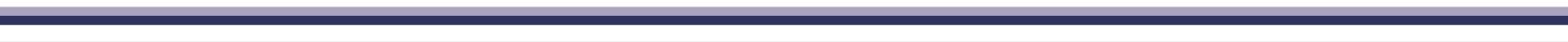 DESCRIPCIÓN GENERALMateria teórico-práctica que tiene como finalidad que los estudiantes aprendan y apliquen en la realización de sus producciones de videos, (en especial en la post producción), diversas técnicas de realización de efectos especiales, con la finalidad de aumentar su originalidad, productividad y calidad en sus productos.La materia es optativa y se relaciona con las materias de que tengan que ver con la producción de video, publicidad audiovisual, así como las materias integradoras.OBJETIVO (S) GENERAL (ES)Al finalizar el curso el estudiante empleará las diversas técnicas de realización de efectos especiales, en plataformas de edición y animación. Para lo cual es necesario que se cuente con las herramientas adecuadas como cámara de video, tripié, software de edición de video y el software after effects.CONTENIDOS DE APRENDIZAJEMETODOLOGÍA DE ENSEÑANZA – APRENDIZAJEMateria teórico – práctica que está diseñada para trabajarse a manera de taller. En plataforma virtual, se abordarán los temas teóricos y se reforzarán con prácticas de campo, levantando imágenes en movimiento, para su posterior procesamiento en la computadora, utilizando para ello el Aula Mac o bien sus propios equipos en casa. Se utilizará el aula virtual por parte de los maestros para subir el material de clase y lecturas complementarias de la misma. Los alumnos entregarán sus tareas y trabajos en dicho espacio virtual, por lo que no se aceptarán trabajos fuera de la misma.RECURSOS DIDÁCTICOSAula con pantalla. Laboratorio de computo (Aula Mac)Estudio de Chroma KeyKit de iluminaciónCámara DSLREVALUACIÓN DE LOS APRENDIZAJESPrimer examen parcial: 25% de la calificación finalEntrega de ejercicios y tareasSegundo examen parcial: 25% de la calificación finalEntrega de ejercicios.Tercer examen parcial: 25% de la calificación finalEntrega de ejercicios.Examen final: 25% de la calificación finalEntrega de ejercicios 50%Entrega de proyecto final. 50%NOTA: Para que el alumno tenga derecho a calificación final, deberá haber presentado en tiempo y forma todos los ejercicios vistos en clase.FUENTES DE CONSULTABÁSICAS:Tecnicas Cinematograficas: Efectos Especiales, Tecnologia de Video y Cine, Tipos de Escenas de Accion,Tecnicas de Animacion, Cine Sonoro  2011Técnicas de edición en cine y video /Ken Dancyger ; José A. Alvarez., Feldman, Simón.La composición de la imagen en movimiento /por Simón Feldman., Poole, Curtis.El manual del profesional de los medios digitales: nuevas herramientas, nuevos métodos /Curtis Poole, Janette Bradley.VFX y Post producción para cine y publicidad: Curso de Digital Matte Painting David B. Mattingly, Anaya Multimedia, 2012.Cursos de especialidad en Crehana, Undemy y Doméstika en After Effects, Ilustrador, Diseño y composición. 2019-2021Curso impartido por Nacim Seaone en la Universidad Autónoma de Aguascalientes. 2000Oscar en Fotos, imagen líquida. Story telling 2019Crehana El Story Telling. 2020COMPLEMENTARIAS:Internet. Se anexan ligashttps://www.youtube.com/watch?v=HcwYj93xL0chttps://www.youtube.com/watch?v=vIAIea4o870https://www.youtube.com/watch?v=QTFT-H3D_H0https://www.youtube.com/watch?v=7ZUhhFCwMLkhttps://www.youtube.com/watch?v=aKyXZDDuA7Ihttps://www.youtube.com/watch?v=7bWdJX4dnewhttps://videohive.net/item/ar-tools/27596414https://www.youtube.com/watch?v=Otj7I0KtslEhttps://www.youtube.com/watch?v=rAl5ohphCtghttps://www.youtube.com/watch?v=DoQodqTjOn0https://www.youtube.com/watch?v=eMoZeO6BBpwhttps://www.youtube.com/watch?v=cWgK7HG8LWEhttps://www.youtube.com/watch?v=cWgK7HG8LWE https://www.youtube.com/watch?v=mcjTfDJ-6o8 https://www.youtube.com/watch?v=3kzKhedIX1oMATERIA:EFECTOS ESPECIALES EN CINE Y TELEVISIÓNEFECTOS ESPECIALES EN CINE Y TELEVISIÓNEFECTOS ESPECIALES EN CINE Y TELEVISIÓNEFECTOS ESPECIALES EN CINE Y TELEVISIÓNEFECTOS ESPECIALES EN CINE Y TELEVISIÓNCENTRO ACADÉMICO:Ciencias Sociales y HumanidadesCiencias Sociales y HumanidadesCiencias Sociales y HumanidadesCiencias Sociales y HumanidadesCiencias Sociales y HumanidadesDEPARTAMENTO ACADÉMICO:ComunicaciónComunicaciónComunicaciónComunicaciónComunicaciónPROGRAMA EDUCATIVO:Licenciatura en Comunicación e InformaciónLicenciatura en Comunicación e InformaciónLicenciatura en Comunicación e InformaciónLicenciatura en Comunicación e InformaciónLicenciatura en Comunicación e InformaciónAÑO DEL PLAN DE ESTUDIOS:2021SEMESTRE:OctavoCLAVE DE LA MATERIA:ÁREA ACADÉMICA:Lenguajes y realización de productos comunicativosLenguajes y realización de productos comunicativosPERIODO EN QUE SE IMPARTE:Enero - JulioEnero - JulioHORAS SEMANA T/P:44CRÉDITOS:MODALIDAD EDUCATIVA EN LA QUE SE IMPARTE:Ambientes combinadosAmbientes combinadosNATURALEZA DE LA MATERIA:Teórico - PrácticaTeórico - PrácticaELABORADO POR:Fernando Macías RomoFernando Macías RomoFernando Macías RomoFernando Macías RomoFernando Macías RomoREVISADO Y APROBADO POR LA ACADEMIA DE:Lenguajes y realización de productos comunicativosLenguajes y realización de productos comunicativosFECHA DE ACTUALIZACIÓN:Enero 2021Enero 2021UNIDAD TEMÁTICA I: TEORÍA DE LOS EFECTOS ESPECIALESUNIDAD TEMÁTICA I: TEORÍA DE LOS EFECTOS ESPECIALESUNIDAD TEMÁTICA I: TEORÍA DE LOS EFECTOS ESPECIALESOBJETIVOS PARTICULARESCONTENIDOS CONCEPTUALESFUENTES DE CONSULTAEl alumno conocerá la historia de los efectos especiales y su origen. Así como la importancia de su uso como concepto y no como elemento aislado en una producción.Efecto especial o ilusión ópticaHistoria de los efectos especialesUsos de los efectos especiales en cine y en televisión para videos empresariales.La importancia del concepto en el uso de los efectos especialesAnálisis de Efectos sonoros en los efectos especiales.Herramientas de uso en los efectos especiales: De cámara, edición, post-producción en animación.#1#2#3#4UNIDAD TEMÁTICA II: HERRAMIENTAS DE USOUNIDAD TEMÁTICA II: HERRAMIENTAS DE USOUNIDAD TEMÁTICA II: HERRAMIENTAS DE USOOBJETIVOS PARTICULARESCONTENIDOS PROCEDIMENTALESFUENTES DE CONSULTAEl alumno conocerá la herramienta principal de uso durante el curso, para empezar a aplicar efectos en sus producciones.After EffectsAfter EffectsInterfaseOptimización de recursos en memoriaImportar archivosCreación de composicionesManejo de Fotogramas, speed graph, value graphsAnimación en objetos, escala, rotación, movimientosMáscaras de recorteMotion PathsTrim pahts #5#6#7UNIDAD TEMÁTICA III Y IV: EFECTOS ESPECIALES IUNIDAD TEMÁTICA III Y IV: EFECTOS ESPECIALES IUNIDAD TEMÁTICA III Y IV: EFECTOS ESPECIALES IOBJETIVOS PARTICULARESCONTENIDOS PROCEDIMENTALESFUENTES DE CONSULTAQue el alumno conocerá y aplicará el Chroma Key, herramienta muy usada en los efectos especiales.Realizará sus primeras prácticas de producción en el tema. Y aplicará en la edición, los efectos sonorosEl Chroma KeyManejo de luz artificial en el Chroma Key.El Chroma Key en post-producción (after effects o editor de video)Volando oCaminando por un mundo etéreo#6#7#84.1 Efectos sonorosBúsqueda y Aplicación de efectos sonoros en  la producción#8UNIDAD TEMÁTICA V: STORY TELLINGUNIDAD TEMÁTICA V: STORY TELLINGUNIDAD TEMÁTICA V: STORY TELLINGOBJETIVOS PARTICULARESCONTENIDOSFUENTES DE CONSULTAEl alumno entenderá la importancia de crear historias dentro de una producción.Qué es un Story TellingDe qué se componeLos arquetiposCreando historiasEjecutar un proyecto con un story telling y #8#9UNIDAD TEMÁTICA VI: EFECTOS ESPECIALES IIUNIDAD TEMÁTICA VI: EFECTOS ESPECIALES IIUNIDAD TEMÁTICA VI: EFECTOS ESPECIALES IIOBJETIVOS PARTICULARESCONTENIDOSFUENTES DE CONSULTAEl alumno entenderá el uso de diversas herramientas de luz,  rotoscopía, mascareo, movimiento de track, para la realización de efectos especiales en las producciónes.El alumno logrará entender el análisis de una animación en stop motion y su ejecución.El alumno aplicará los conocimientos de todas las unidades para su aplicación en el proyecto final.6.1 Rotoscopía en After Effects La magia de la ilusión óptica. Uso de máscaras, rotoscopía y track motionHologramaTouchAtravesando PortalesSubiendo al autoEl cine y sus Efectos de LuzUso de luces, trim paths en AfterEfecto Flash Efecto Harry PotterLa magia del Stop MotionEntendiendo las animaciones en stop motios. Software a utilizarseCamina volando en stop motion.Star Wars#6#7#10